2014 Flag Football ScheduleOctober 9, 2014:6:30 PM - Eagles vs. Packers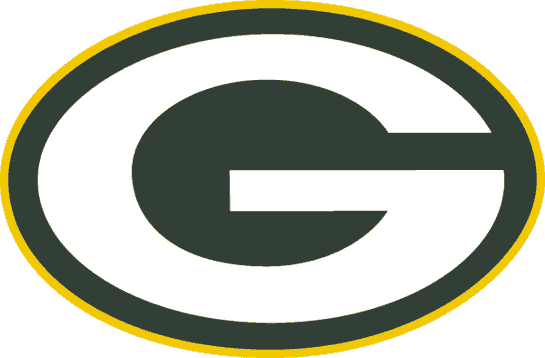 BYE - FalconsOctober 16, 2014:6:30 PM - Packers vs. FalconsBYE - Eagles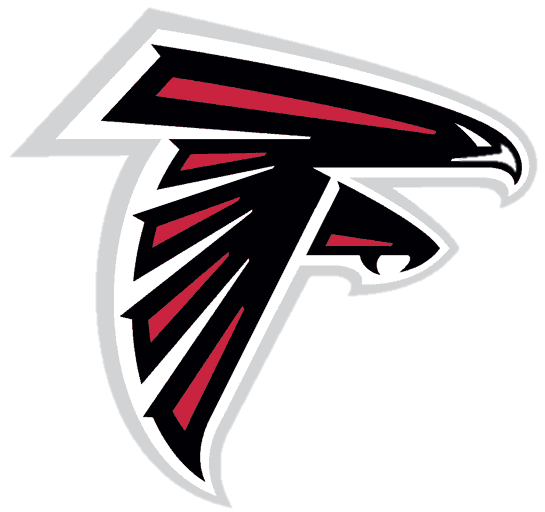 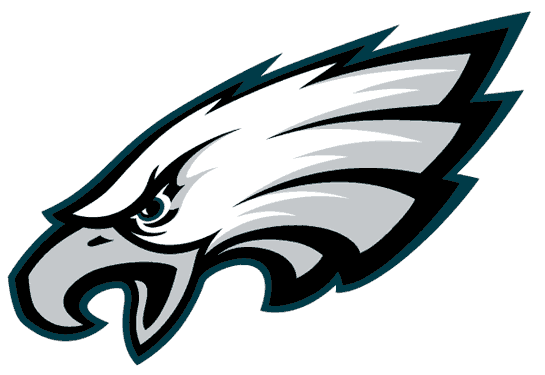 October 23, 2014:6:30 PM - Falcons vs. EaglesBYE - PackersOctober 30, 2014:6:30 PM - Packers vs. EaglesBYE - FalconsNovember 6, 2014:6:30 PM - Falcons vs. PackersBYE - EaglesNovember 10, 2014:6:30 PM - Eagles vs. FalconsBYE - PackersNovember 13, 2014:6:30 PM - Eagles vs. PackersBYE - FalconsNovember 17, 2014:6:30 PM - Packers vs. FalconsBYE - EaglesNovember 20, 2014:6:30 PM - Falcons vs. EaglesBYE - Packers